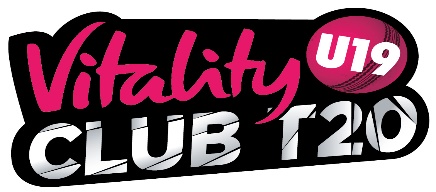 Competition Rules & Regulations 20181	TitleThe title of the competition shall be the Vitality U19 Club T20.2	ManagementThese rules apply to the Vitality U19 Club T20 Competition only and all decisions by the County Cricket Board (LCF).3	Entry Entry into the Vitality U19 Club T20 shall be open to all affiliated clubs/teams that are invited into leagues by LCF in 2018; 4	PitchClubs may use fine turf or non-turf pitches for their home matches.5	Competition StructureEach County Cricket Board, with local partners, will hold their own league competitions. The County winner shall be determined by a County Final. 6	Eligibility and Age Group Definition Any club that fields an ineligible player shall be penalised and the result of the match overturned in the favour of the opposition.6.1 	Age - A cricketer shall only be eligible to play in the competition if they are 18 or under at midnight on the 31st August in the year preceding the current season.  Although there is no minimum age, it is recommended that where possible, players 15 and over should be selected.6.2 	Club Members - Each player registering for a club in the 2018 U19 Club T20 should be:A registered member of the club they are wanting to play for, and they are playing senior (and junior) cricket during 2018If the player is a senior cricketer at another club but a junior cricketer at the club they are wanting to play for in the 2018 U19 Club T20 (and vice versa) they must first seek approval from LCF.Have not played any form of cricket for any club in 2018 (i.e. they are returning to cricket)6.3 	Ineligible players - The following list of players are ineligible:Players that receive payment to play any form of cricketPlayers that are contracted to a First Class CountyPlayers that have played in a First Class match, T20 Blast or Royal London One day fixture in the current or previous seasonPlayers that have played any County 2nd X1 or equivalent cricket in the previous seasonAll Overseas PlayersIt is advised that the competition has been created to support the retention of club cricketers and the rules above should be administered with an ethos to engage more cricketers, rather than select better players who play a large proportion of cricket.7	Balls	All matches to be played with a pink ball (supplied by LCF/ECB).The Home and Away side shall provide at least one new cricket ball for each match. A new ball must be used at the start of each innings.If the NatWest U19 Club T20 pink ball is lost during an innings then every effort should be made to play with a similar type of pink ball, but red balls may also be used as a spare if needed. 8	ClothingIt is recommended that each club purchases a coloured kit, or coloured shirt, for the competition that can be any colour except pink or red.9	UmpiresThe home and away side is responsible for selecting one umpire for each fixture. The umpires shall be selected for the whole match and may not play in the match.10	Scorers and Match Result10.1 	Scoring - Each team shall provide their own competent scorer in all matches. If possible, scorers should endeavour to score the match electronically. ECB recommend Play-Cricket Scoring App, Total Cricket Scorer as these connect to Play-Cricket.Com10.2 Results on Play-cricket.com - The winning side will enter the result and full scorecard details onto play-cricket.com within 24 hours of the match being completed (however, the losing team can if agreed).11	FixturesLocal fixtures and County Finals will be arranged locally by the Lancashire Cricket Foundation. The clubs will be responsible for ensuring that all fixtures are agreed and the dates are changed to the actual date on your own play-cricket.com website. The fixtures will be uploaded to the Vitality U19 Club T20 play-cricket site and will appear in your own play-cricket fixtures section. 11.1 	Rearrange League fixtures –Matches where no result can be achieved on the scheduled date can be re-arranged to be played by the closing date of the CCB competition. In the event of no decision being reached in the match because of weather, inability to re-arrange a fixture before the deadline date or for another reason, then the result shall be determined as a cancelled or abandoned fixture depending if the match was stopped during a game or if it had never begun.11.2 	County Finals – County Finals will be arranged by the Lancashire Cricket Foundation. 12	Team SheetsEach side must provide the umpire with a team sheet before the match identifying any player who has not reached the age of 18 on the date of the match and showing the specific age group of all players. 13	Helmets and/or FaceguardsAny player under the age of 18 playing in the Vitality U19 Club T20 Competition shall be bound by the ECB Directives (see section 19 of the current Non First Class Regulations and Playing Conditions).14	Code of ConductAll players, team officials, club supporters and umpires shall be bound by the MCC Spirit of Cricket and the ECB Code of Conduct.15	Blast Points (These points are not allocated to league pts, but to a separate competition)In the competition, there are points available for each Home side relating to the Match Day Experience they provide the Away side. Away side captains must offer points ranging from 0 - 5 to the Home side at the end of each completed fixture. Please refer to the Vitality U19 Club T20 Activation Pack for more information on the Blast Points and the Vitality U19 Club T20 - Club of Year Award.Vitality U19 Club T20 - Playing Rules 20181	Duration1.1	1 innings per side, each limited to a maximum of 20 overs and a minimum of 5 overs.1.2	Teams have 1 hour 15 minutes to bowl 20 overs. (This is a guide)2	Rearrangement of overs due to inclement weatherThe objective of rearranging overs is to give the greatest opportunity for a match of equal overs without reverting to a bowl out. The level of the reduction will be made at the discretion of the umpires.3	Fielding restrictionsPower play fielding restrictions with 30-yard circle are required for each match.3.1	For the first 6 overs of each innings only 2 fielders are permitted to be outside the circle.3.2	For the remaining overs of each innings only 5 fielders are permitted to be outside the circle.3.3	If the number of overs of the batting team is reduced, the number of Fielding Restriction Overs shall be reduced and will apply to both innings. (5-6=1, 7-9= 2, 10-13= 3, 14-16= 4, 17-19 =5)4	Bowling and Batting restrictions4.1	Bowlers may bowl a maximum of 4 overs or, if the total number of overs is reduced, no bowler may bowl more than one-fifth of the overs.4.2	When a batsman reaches or passes a personal total of 50 he shall retire, but may return on the departure of the tenth batsman. Retired batsmen must return in order of their retirement. The batsman shall retire again when he scores an additional 50 runs on his return to the crease. A batsman can continue their innings beyond 50/100 if their ‘retirement’ would end the innings before the agreed number of overs have been bowled and there are no other retired batsmen waiting to return.5	Result and Points System5.1	When there is no interruption and when both sides have had the opportunity of batting for the same agreed number of overs, the team scoring the higher number of runs shall be the winner. The points for the Vitality U19 Club T20 are:5 for a Win4 for a Tie – scores are level 3 for an Abandoned match due to weather, where both teams failed to bat for 5 overs.2 for a loss 1 for a cancellation due to weather, where no play occurred0 points to any side that concedes a match (the opposition will be awarded 5 points).5.2	In the event of the side in the 1st innings batting for longer than the side in the 2nd innings the target score shall be decided by average run rate based on the number of legitimate balls faced.5.3 	If teams are tied on points at the top of the league, the team that won the head-to-head fixture will progress through to the next stage of the competition. If teams are still tied then the team with the highest net run rate will progress through to the next stage of the competition.6	Free Hit after a no ballThe delivery following a no ball (except for a short delivery that passes / would have passed clearly over head-height of the upright striker at the crease) shall be a free hit for whichever batsman is facing it. If the free hit delivery is not legitimate (no ball or a wide), then the next delivery shall become a free hit for whichever batsman is facing it. For any free hit, the striker can be out only under the circumstances that apply for a no ball, even if the delivery for the free hit is called wide ball. Field changes are permitted for free hit deliveries providing all effective fielding restrictions are adhered to.7	Wide Ball – Leg side wides should be adopted.8	Bouncers – 1 per over above shoulder height. All balls overhead height will be called No Ball.9	Full pitched balls - Any full pitched ball (regardless of its pace) which would have passed above waist height of the striker standing upright at the crease shall be called No Ball.